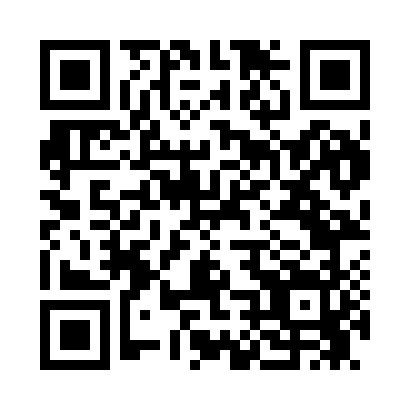 Prayer times for Hendrum, Minnesota, USAMon 1 Jul 2024 - Wed 31 Jul 2024High Latitude Method: Angle Based RulePrayer Calculation Method: Islamic Society of North AmericaAsar Calculation Method: ShafiPrayer times provided by https://www.salahtimes.comDateDayFajrSunriseDhuhrAsrMaghribIsha1Mon3:335:361:315:459:2711:292Tue3:345:361:315:459:2711:293Wed3:345:371:325:459:2611:294Thu3:355:381:325:459:2611:295Fri3:355:381:325:459:2511:296Sat3:365:391:325:459:2511:297Sun3:365:401:325:459:2511:288Mon3:365:411:325:459:2411:289Tue3:375:411:335:459:2311:2710Wed3:395:421:335:449:2311:2611Thu3:415:431:335:449:2211:2412Fri3:425:441:335:449:2111:2313Sat3:445:451:335:449:2111:2114Sun3:465:461:335:449:2011:2015Mon3:475:471:335:449:1911:1816Tue3:495:481:335:439:1811:1717Wed3:515:491:335:439:1711:1518Thu3:535:501:345:439:1611:1319Fri3:555:511:345:439:1511:1220Sat3:565:521:345:429:1411:1021Sun3:585:541:345:429:1311:0822Mon4:005:551:345:429:1211:0623Tue4:025:561:345:419:1111:0424Wed4:045:571:345:419:1011:0225Thu4:065:581:345:419:0911:0126Fri4:085:591:345:409:0810:5927Sat4:106:011:345:409:0610:5728Sun4:126:021:345:399:0510:5529Mon4:146:031:345:399:0410:5330Tue4:166:041:345:389:0310:5031Wed4:186:051:345:389:0110:48